ЛЕТОПИС ЗА ЈАНУАР 2024. ГОДИНЕ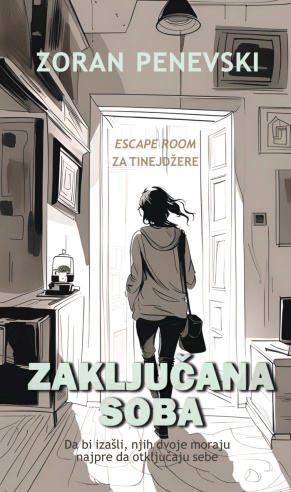 ПОКЛОН КЊИГЕ ОД ПИСЦА ЗОРАНА ПЕНЕВСКОГПисац за децу Зоран Пеневски, уредник Мале лагуне,    поклонио је  9 примерака свог романа „Закључана соба“ школској библиотеци. Реч је о савременом роману за децу и младе у издању Института за дечју књижевност. Хвала Зорану на дивном поклону, радујемо се читању!СВЕТОСАВСКА АКАДЕМИЈАСветосавска академија  се одржала у суботу 27. 01. 2024. у Дому културе у Бољевцима у 12 часова. Програм су спремиле Љиљана Цвијетић, Мирјана Зарић, Теодора Родић и учитељи. Програм су , уз сеченје славског колача, чиниле драмске тачке, рецитал старијих и младјих разреда, те читање најуспелијих радова на Светосавском литерарном конкурсу. Претходно је у 9 часова одржана служба у црквама, на којој су рецитовали наши ученици. Срећна нам свима школска слава, Свети Сава!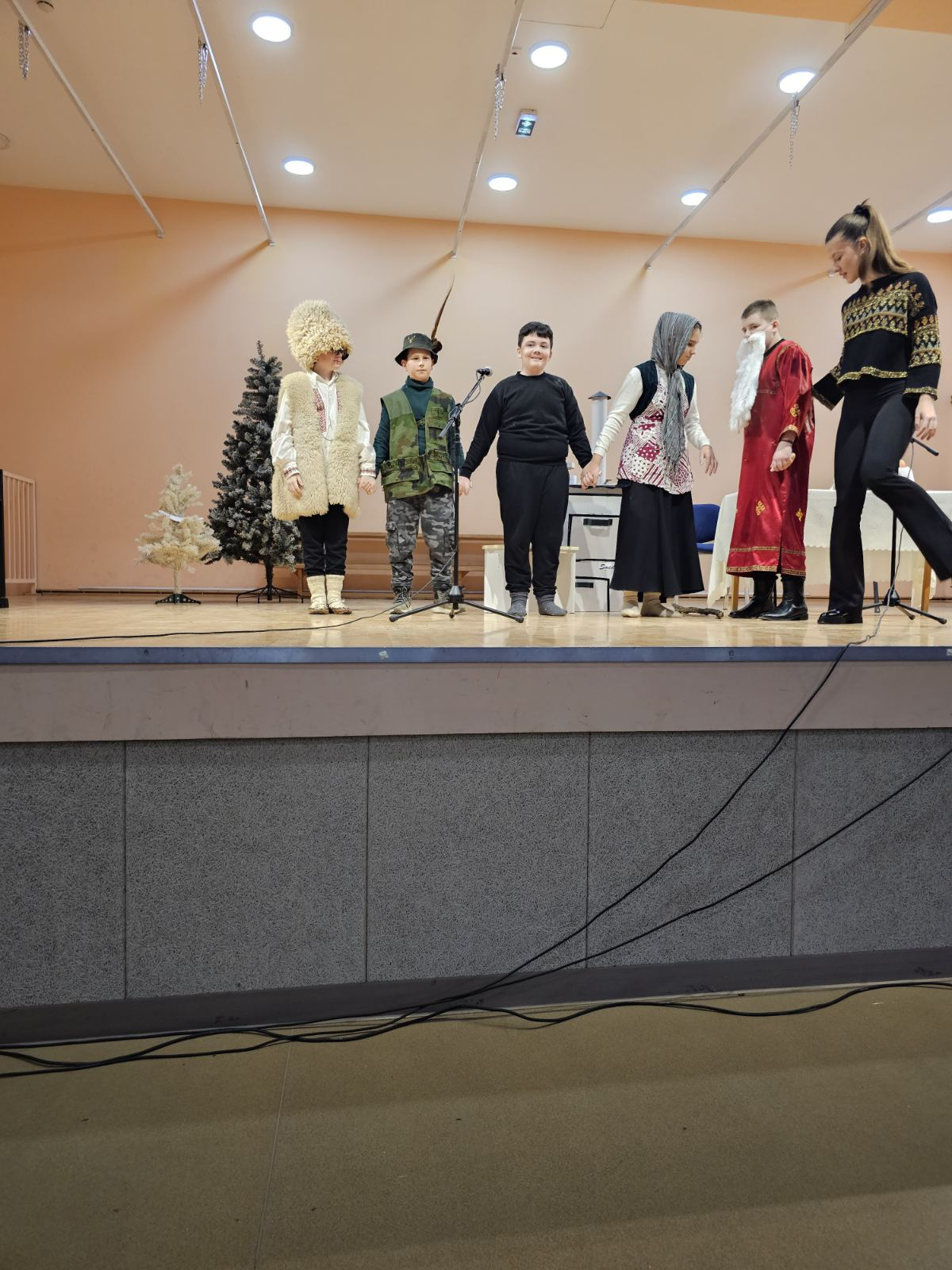 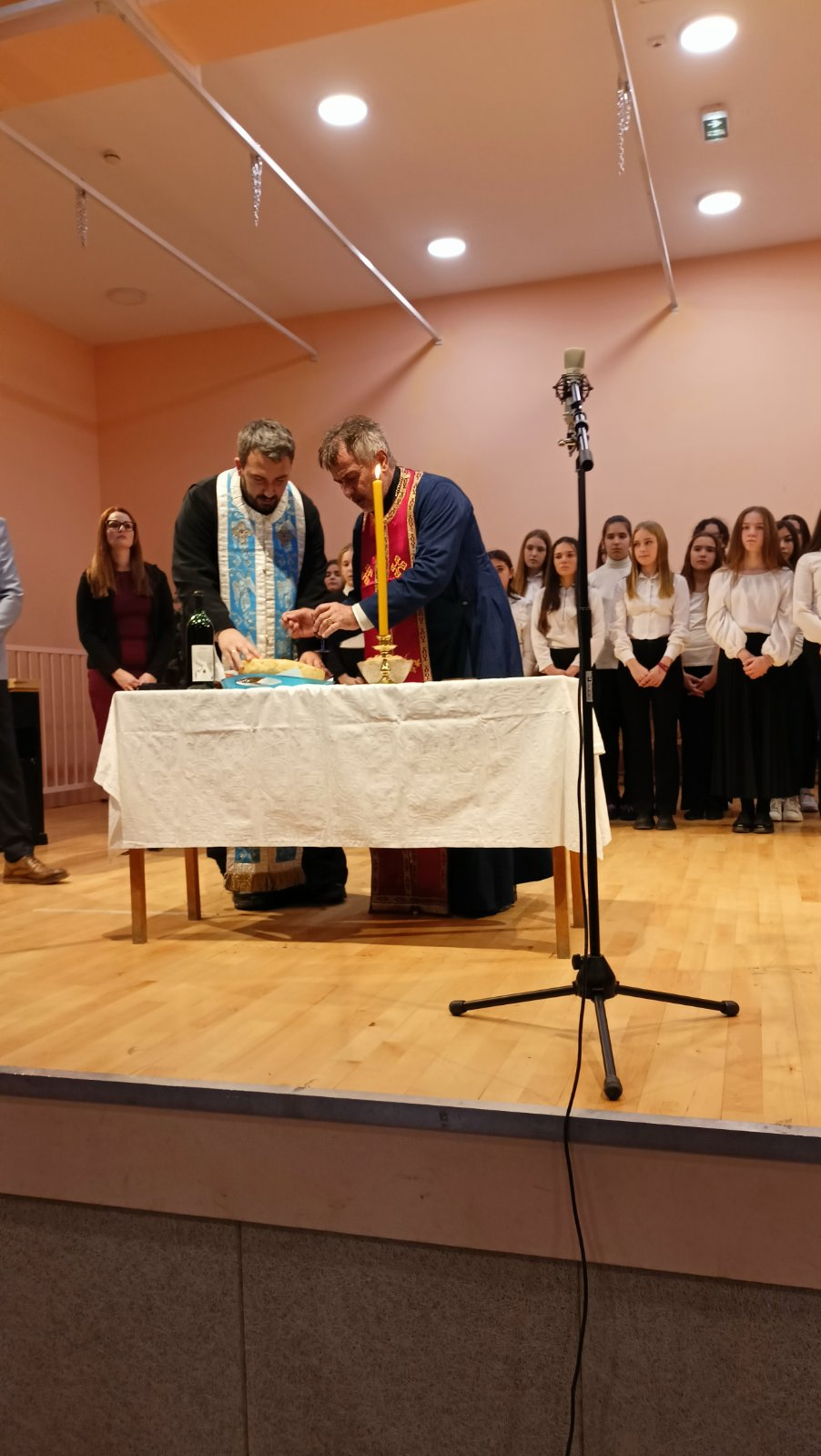 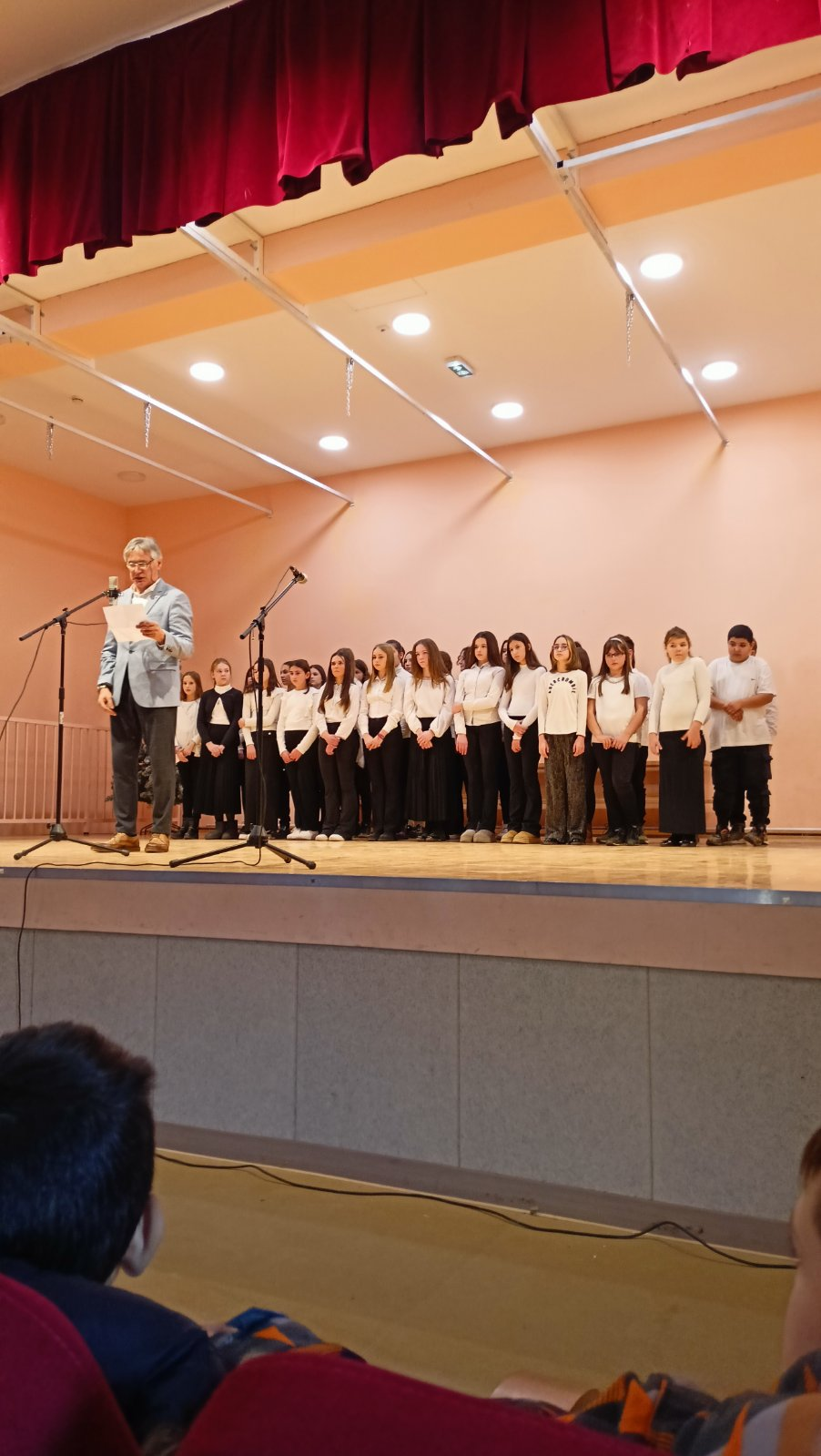 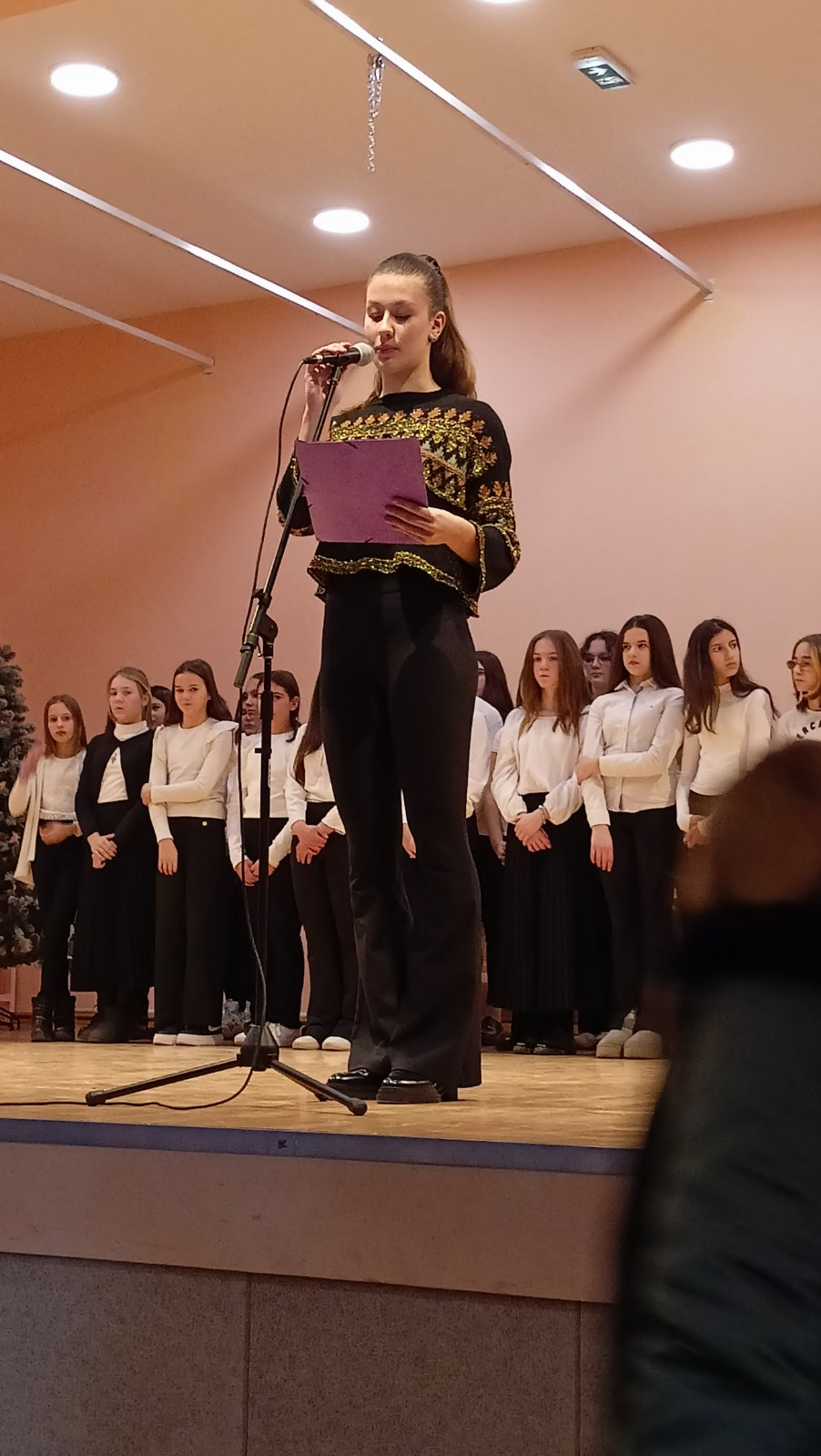 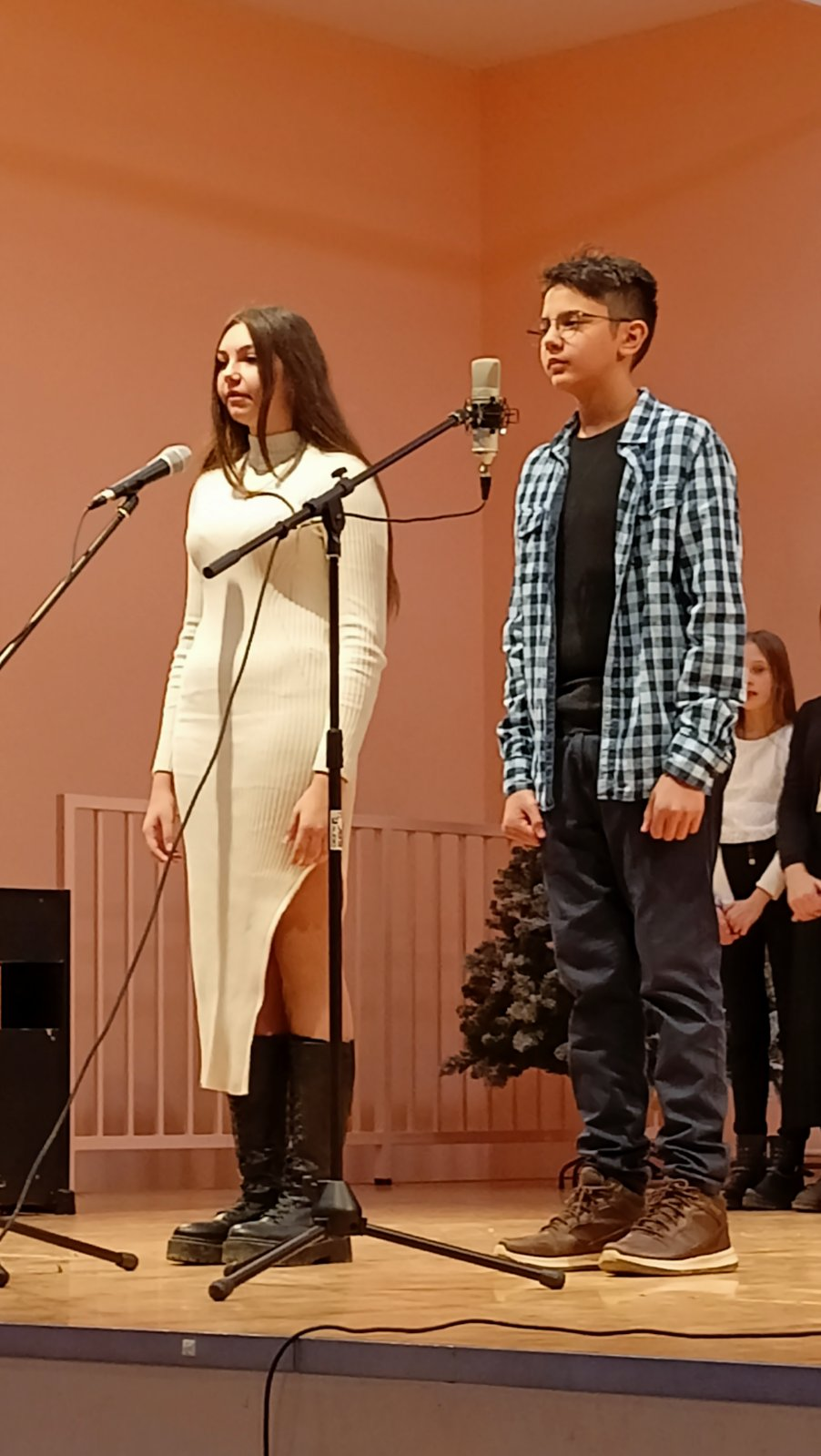 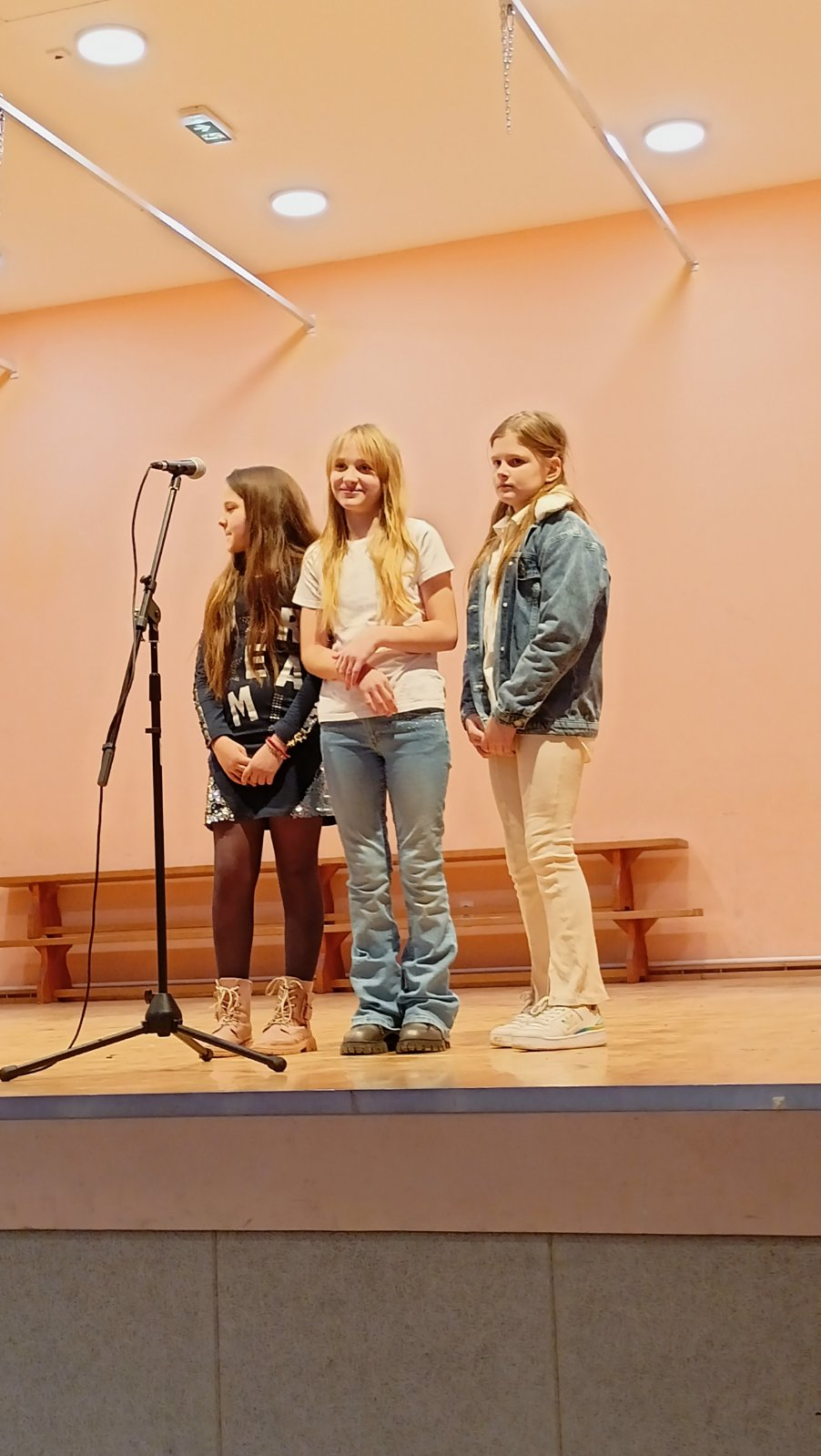 РЕЗУЛТАТИ СВЕТОСАВСКОГ ЛИКОВНОГ И ЛИТЕРАРНОГ КОНКУРСА:ЛИКОВНИ КОНКУРС ЗА МЛАЂЕ РАЗРЕДЕ:КАТЕГОРИЈА ПРВОГ И ДРУГОГ РАЗРЕДА:место: Ангелина Стојановић 2-1место: Јана Лазић 1-1место:  Лазар Кнежевић 2-2 и Павле Карасек 1-2КАТЕГОРИЈА ТРЕЋЕГ И ЧЕТВРТОГ РАЗРЕДА:место: Маша Бартко 4-2место: Хелена Станковић 4-2место: Лаура Стришко 4-1ЛИКОВНИ КОНКУРС ЗА СТАРИЈЕ РАЗРЕДЕ:КАТЕГОРИЈА ПЕТОГ И ШЕСТОГ РАЗРЕДАместо: Исидора Хрушкар 5-2место: Ненад Радовић 6-3 и Лејла Оручевић 6-3место: Николина Ристић 5-2 и Мина Јанковић 6-3КАТЕГОРИЈА СЕДМОГ И ОСМОГ РАЗРЕДА:место: Ивана Шарац 7-2место: Ксенија Андрашец 7-2 и Неда Средојевић  8-3место: Ања Михајловић 8-3 и Сара Домоњи 7-1ЛИТЕРАРНИ КОНКУРС ЗА СТАРИЈЕ РАЗРЕДЕ:КАТЕГОРИЈА ПЕТОГ И ШЕСТОГ РАЗРЕДА1.     место: Никола Хрњачки 5-32.     место: Лена Лазић 5-1 и Лејла Оручевић 6-33.     место: Митра Хавран 6-2 и Јана Хрушкар 5-1КАТЕГОРИЈА СЕДМОГ И ОСМОГ РАЗРЕДА1.     место: Наталија Јагодић 8-32.     место: Милица Пешић 8-1 и Исидора Јовановић 7-23.     место Настја Јелић 8-3 и Теодора Ђокић 8-1Такмичење у беседништвуДана 25. 01. 2024. Теодора Ђокић 8-1 освојила је две треће награде на Општинском такмичењу у беседништву у ОШ „Вук Караџић“, у категорији најбољег текста и најбоље интерпретације.Честитамо, Теодора!